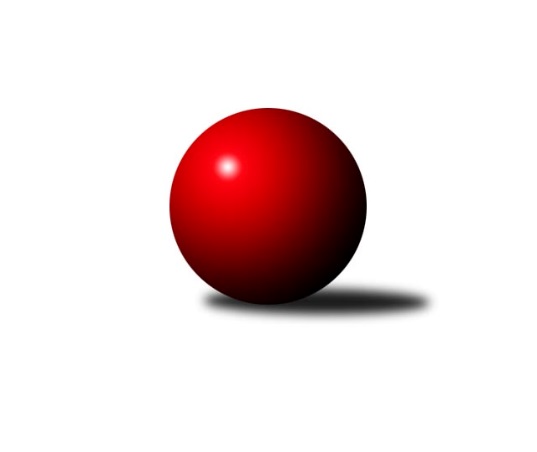 Č.17Ročník 2022/2023	19.5.2024 Okresní přebor - skupina B 2022/2023Statistika 17. kolaTabulka družstev:		družstvo	záp	výh	rem	proh	skore	sety	průměr	body	plné	dorážka	chyby	1.	TJ Lokomotiva Ústí n. L. D	17	14	0	3	74.5 : 27.5 	(81.5 : 54.5)	1622	28	1144	478	33.3	2.	TJ Union Děčín	17	12	0	5	70.0 : 32.0 	(89.5 : 46.5)	1593	24	1134	459	44.2	3.	TJ Kovostroj Děčín C	17	12	0	5	63.0 : 39.0 	(77.0 : 59.0)	1612	24	1140	473	35.2	4.	Sokol Ústí n. L. C	17	11	0	6	60.0 : 42.0 	(75.5 : 60.5)	1537	22	1102	435	44.4	5.	Sokol Ústí n. L. B	17	9	0	8	55.0 : 47.0 	(73.5 : 62.5)	1563	18	1123	440	39.1	6.	KO Česká Kamenice B	17	8	0	9	52.0 : 50.0 	(72.0 : 64.0)	1532	16	1085	447	44.7	7.	Sokol Roudnice nad Labem	17	8	0	9	46.5 : 55.5 	(64.0 : 72.0)	1547	16	1100	447	40.4	8.	TJ Teplice Letná C	17	8	0	9	46.5 : 55.5 	(59.0 : 77.0)	1532	16	1093	439	49.3	9.	TJ Teplice Letná D	17	2	0	15	22.5 : 79.5 	(44.0 : 92.0)	1450	4	1045	404	54.5	10.	SKK Bohušovice C	17	1	0	16	20.0 : 82.0 	(44.0 : 92.0)	1459	2	1049	411	50.2Tabulka doma:		družstvo	záp	výh	rem	proh	skore	sety	průměr	body	maximum	minimum	1.	TJ Lokomotiva Ústí n. L. D	8	8	0	0	40.0 : 8.0 	(41.5 : 22.5)	1674	16	1771	1616	2.	Sokol Ústí n. L. B	8	7	0	1	38.0 : 10.0 	(40.0 : 24.0)	1553	14	1600	1484	3.	TJ Kovostroj Děčín C	8	7	0	1	34.0 : 14.0 	(36.0 : 28.0)	1646	14	1685	1597	4.	Sokol Ústí n. L. C	9	7	0	2	35.5 : 18.5 	(43.0 : 29.0)	1520	14	1609	1404	5.	TJ Union Děčín	8	6	0	2	33.0 : 15.0 	(41.0 : 23.0)	1481	12	1551	1363	6.	TJ Teplice Letná C	9	6	0	3	31.5 : 22.5 	(37.5 : 34.5)	1561	12	1672	1446	7.	Sokol Roudnice nad Labem	8	5	0	3	26.5 : 21.5 	(33.5 : 30.5)	1588	10	1647	1514	8.	KO Česká Kamenice B	9	5	0	4	31.0 : 23.0 	(42.0 : 30.0)	1620	10	1713	1538	9.	TJ Teplice Letná D	9	1	0	8	11.0 : 43.0 	(23.0 : 49.0)	1468	2	1552	1369	10.	SKK Bohušovice C	9	0	0	9	9.0 : 45.0 	(23.0 : 49.0)	1491	0	1621	1336Tabulka venku:		družstvo	záp	výh	rem	proh	skore	sety	průměr	body	maximum	minimum	1.	TJ Union Děčín	9	6	0	3	37.0 : 17.0 	(48.5 : 23.5)	1608	12	1706	1370	2.	TJ Lokomotiva Ústí n. L. D	9	6	0	3	34.5 : 19.5 	(40.0 : 32.0)	1615	12	1715	1472	3.	TJ Kovostroj Děčín C	9	5	0	4	29.0 : 25.0 	(41.0 : 31.0)	1608	10	1688	1505	4.	Sokol Ústí n. L. C	8	4	0	4	24.5 : 23.5 	(32.5 : 31.5)	1532	8	1620	1443	5.	KO Česká Kamenice B	8	3	0	5	21.0 : 27.0 	(30.0 : 34.0)	1519	6	1658	1297	6.	Sokol Roudnice nad Labem	9	3	0	6	20.0 : 34.0 	(30.5 : 41.5)	1542	6	1652	1352	7.	TJ Teplice Letná C	8	2	0	6	15.0 : 33.0 	(21.5 : 42.5)	1528	4	1632	1376	8.	Sokol Ústí n. L. B	9	2	0	7	17.0 : 37.0 	(33.5 : 38.5)	1562	4	1640	1392	9.	TJ Teplice Letná D	8	1	0	7	11.5 : 36.5 	(21.0 : 43.0)	1447	2	1548	1241	10.	SKK Bohušovice C	8	1	0	7	11.0 : 37.0 	(21.0 : 43.0)	1455	2	1619	1373Tabulka podzimní části:		družstvo	záp	výh	rem	proh	skore	sety	průměr	body	doma	venku	1.	TJ Lokomotiva Ústí n. L. D	9	8	0	1	42.5 : 11.5 	(45.5 : 26.5)	1648	16 	5 	0 	0 	3 	0 	1	2.	Sokol Ústí n. L. B	9	7	0	2	39.0 : 15.0 	(44.5 : 27.5)	1580	14 	5 	0 	0 	2 	0 	2	3.	TJ Kovostroj Děčín C	9	7	0	2	35.0 : 19.0 	(45.0 : 27.0)	1637	14 	5 	0 	0 	2 	0 	2	4.	Sokol Ústí n. L. C	9	6	0	3	32.5 : 21.5 	(43.0 : 29.0)	1520	12 	3 	0 	1 	3 	0 	2	5.	TJ Union Děčín	9	5	0	4	32.0 : 22.0 	(45.0 : 27.0)	1538	10 	3 	0 	1 	2 	0 	3	6.	KO Česká Kamenice B	9	4	0	5	26.0 : 28.0 	(38.0 : 34.0)	1499	8 	3 	0 	1 	1 	0 	4	7.	Sokol Roudnice nad Labem	9	4	0	5	21.5 : 32.5 	(31.0 : 41.0)	1550	8 	3 	0 	2 	1 	0 	3	8.	TJ Teplice Letná C	9	3	0	6	21.0 : 33.0 	(29.5 : 42.5)	1518	6 	3 	0 	2 	0 	0 	4	9.	TJ Teplice Letná D	9	1	0	8	11.5 : 42.5 	(18.0 : 54.0)	1448	2 	0 	0 	4 	1 	0 	4	10.	SKK Bohušovice C	9	0	0	9	9.0 : 45.0 	(20.5 : 51.5)	1450	0 	0 	0 	4 	0 	0 	5Tabulka jarní části:		družstvo	záp	výh	rem	proh	skore	sety	průměr	body	doma	venku	1.	TJ Union Děčín	8	7	0	1	38.0 : 10.0 	(44.5 : 19.5)	1610	14 	3 	0 	1 	4 	0 	0 	2.	TJ Lokomotiva Ústí n. L. D	8	6	0	2	32.0 : 16.0 	(36.0 : 28.0)	1598	12 	3 	0 	0 	3 	0 	2 	3.	TJ Kovostroj Děčín C	8	5	0	3	28.0 : 20.0 	(32.0 : 32.0)	1583	10 	2 	0 	1 	3 	0 	2 	4.	Sokol Ústí n. L. C	8	5	0	3	27.5 : 20.5 	(32.5 : 31.5)	1554	10 	4 	0 	1 	1 	0 	2 	5.	TJ Teplice Letná C	8	5	0	3	25.5 : 22.5 	(29.5 : 34.5)	1548	10 	3 	0 	1 	2 	0 	2 	6.	KO Česká Kamenice B	8	4	0	4	26.0 : 22.0 	(34.0 : 30.0)	1596	8 	2 	0 	3 	2 	0 	1 	7.	Sokol Roudnice nad Labem	8	4	0	4	25.0 : 23.0 	(33.0 : 31.0)	1541	8 	2 	0 	1 	2 	0 	3 	8.	Sokol Ústí n. L. B	8	2	0	6	16.0 : 32.0 	(29.0 : 35.0)	1545	4 	2 	0 	1 	0 	0 	5 	9.	TJ Teplice Letná D	8	1	0	7	11.0 : 37.0 	(26.0 : 38.0)	1456	2 	1 	0 	4 	0 	0 	3 	10.	SKK Bohušovice C	8	1	0	7	11.0 : 37.0 	(23.5 : 40.5)	1484	2 	0 	0 	5 	1 	0 	2 Zisk bodů pro družstvo:		jméno hráče	družstvo	body	zápasy	v %	dílčí body	sety	v %	1.	Petr Staněk 	Sokol Ústí n. L. B 	14	/	16	(88%)	23	/	32	(72%)	2.	Kristýna Vorlická 	TJ Lokomotiva Ústí n. L. D 	14	/	17	(82%)	26	/	34	(76%)	3.	Pavel Nováček 	Sokol Ústí n. L. C 	13.5	/	15	(90%)	25	/	30	(83%)	4.	Milan Pecha ml.	TJ Union Děčín 	13	/	14	(93%)	21	/	28	(75%)	5.	Miroslav Rejchrt 	TJ Kovostroj Děčín C 	13	/	17	(76%)	25	/	34	(74%)	6.	Jaroslav Vorlický 	TJ Lokomotiva Ústí n. L. D 	12.5	/	16	(78%)	20.5	/	32	(64%)	7.	Simona Puschová 	Sokol Ústí n. L. C 	12	/	17	(71%)	23	/	34	(68%)	8.	Filip Dítě 	TJ Union Děčín 	11	/	12	(92%)	21	/	24	(88%)	9.	Jan Chvátal 	KO Česká Kamenice B 	11	/	15	(73%)	19	/	30	(63%)	10.	Michal Horňák 	TJ Teplice Letná C 	10	/	17	(59%)	22	/	34	(65%)	11.	Ivan Králik 	TJ Teplice Letná D 	9.5	/	16	(59%)	20	/	32	(63%)	12.	Josef Devera ml.	SKK Bohušovice C 	9	/	13	(69%)	17.5	/	26	(67%)	13.	Matěj Petýrek 	TJ Lokomotiva Ústí n. L. D 	9	/	13	(69%)	16	/	26	(62%)	14.	Antonín Hrabě 	TJ Kovostroj Děčín C 	9	/	16	(56%)	19	/	32	(59%)	15.	Petr Kumstát 	TJ Union Děčín 	8	/	8	(100%)	13	/	16	(81%)	16.	Petr Došek 	Sokol Roudnice nad Labem 	8	/	15	(53%)	17	/	30	(57%)	17.	Pavel Mihalík 	Sokol Ústí n. L. B 	7	/	15	(47%)	20.5	/	30	(68%)	18.	Radek Plicka 	Sokol Roudnice nad Labem 	7	/	15	(47%)	15	/	30	(50%)	19.	Tomáš Kocman 	TJ Lokomotiva Ústí n. L. D 	6	/	9	(67%)	9	/	18	(50%)	20.	Petr Veselý 	TJ Kovostroj Děčín C 	6	/	11	(55%)	12	/	22	(55%)	21.	Jiří Pulchart 	Sokol Ústí n. L. B 	6	/	11	(55%)	10.5	/	22	(48%)	22.	Martin Soukup 	TJ Teplice Letná C 	6	/	12	(50%)	10.5	/	24	(44%)	23.	Miroslav Král 	KO Česká Kamenice B 	6	/	13	(46%)	13	/	26	(50%)	24.	Jana Sobotková 	TJ Kovostroj Děčín C 	6	/	13	(46%)	12	/	26	(46%)	25.	Petr Šanda 	Sokol Ústí n. L. C 	6	/	15	(40%)	13	/	30	(43%)	26.	Jiří Malec 	KO Česká Kamenice B 	6	/	16	(38%)	15.5	/	32	(48%)	27.	Jaroslav Kuneš 	Sokol Ústí n. L. C 	5.5	/	11	(50%)	8.5	/	22	(39%)	28.	Eva Říhová 	KO Česká Kamenice B 	5	/	6	(83%)	8	/	12	(67%)	29.	Martin Pokorný 	TJ Teplice Letná D 	5	/	9	(56%)	11	/	18	(61%)	30.	Jan Pecha 	TJ Union Děčín 	5	/	9	(56%)	11	/	18	(61%)	31.	Václav Pavelka 	TJ Union Děčín 	5	/	9	(56%)	10.5	/	18	(58%)	32.	Josef Kecher 	Sokol Roudnice nad Labem 	5	/	12	(42%)	10.5	/	24	(44%)	33.	Eugen Šroff 	Sokol Ústí n. L. B 	5	/	13	(38%)	11	/	26	(42%)	34.	Roman Filip 	SKK Bohušovice C 	4	/	5	(80%)	7	/	10	(70%)	35.	Vladislav Janda 	KO Česká Kamenice B 	4	/	6	(67%)	8	/	12	(67%)	36.	Pavel Hlůžek 	Sokol Roudnice nad Labem 	4	/	6	(67%)	7	/	12	(58%)	37.	Čestmír Dvořák 	TJ Kovostroj Děčín C 	4	/	7	(57%)	8	/	14	(57%)	38.	Jindřich Hruška 	TJ Teplice Letná C 	4	/	14	(29%)	6.5	/	28	(23%)	39.	Martin Lukeš 	TJ Teplice Letná C 	3	/	3	(100%)	5	/	6	(83%)	40.	Libor Hekerle 	KO Česká Kamenice B 	3	/	6	(50%)	6	/	12	(50%)	41.	Josef Matoušek 	TJ Lokomotiva Ústí n. L. D 	3	/	7	(43%)	8	/	14	(57%)	42.	Vladimír Chrpa 	Sokol Roudnice nad Labem 	3	/	11	(27%)	7.5	/	22	(34%)	43.	Luďka Maříková 	SKK Bohušovice C 	3	/	11	(27%)	6	/	22	(27%)	44.	Alois Haluska 	Sokol Roudnice nad Labem 	2.5	/	8	(31%)	6	/	16	(38%)	45.	Jan Brhlík st.	TJ Teplice Letná C 	2	/	3	(67%)	3	/	6	(50%)	46.	Jitka Sottnerová 	TJ Lokomotiva Ústí n. L. D 	2	/	5	(40%)	2	/	10	(20%)	47.	Kryštof Rusek 	TJ Teplice Letná D 	2	/	6	(33%)	4	/	12	(33%)	48.	Jan Baco 	TJ Union Děčín 	2	/	9	(22%)	7	/	18	(39%)	49.	Sabina Formánková 	TJ Teplice Letná C 	2	/	9	(22%)	4	/	18	(22%)	50.	Markéta Matějáková 	TJ Teplice Letná D 	2	/	11	(18%)	4	/	22	(18%)	51.	Eva Staňková 	TJ Teplice Letná C 	1.5	/	7	(21%)	5	/	14	(36%)	52.	Jiří Semerád 	SKK Bohušovice C 	1	/	1	(100%)	2	/	2	(100%)	53.	Jiří Houdek 	TJ Kovostroj Děčín C 	1	/	2	(50%)	1	/	4	(25%)	54.	Tomáš Rabas 	TJ Teplice Letná D 	1	/	3	(33%)	2	/	6	(33%)	55.	Kamil Navrátil 	TJ Union Děčín 	1	/	4	(25%)	3	/	8	(38%)	56.	Olga Urbanová 	KO Česká Kamenice B 	1	/	6	(17%)	2.5	/	12	(21%)	57.	Milan Wundrawitz 	Sokol Ústí n. L. B 	1	/	6	(17%)	2	/	12	(17%)	58.	Sylva Vahalová 	SKK Bohušovice C 	1	/	11	(9%)	3	/	22	(14%)	59.	Jiří Kyral 	Sokol Ústí n. L. C 	0	/	1	(0%)	1	/	2	(50%)	60.	Martin Dítě 	TJ Union Děčín 	0	/	1	(0%)	1	/	2	(50%)	61.	Karel Šrámek 	TJ Teplice Letná D 	0	/	1	(0%)	0	/	2	(0%)	62.	František Mourek 	TJ Union Děčín 	0	/	1	(0%)	0	/	2	(0%)	63.	Adolf Michel 	Sokol Ústí n. L. C 	0	/	3	(0%)	0	/	6	(0%)	64.	Petr Prouza st.	SKK Bohušovice C 	0	/	5	(0%)	2	/	10	(20%)	65.	Tereza Brožková 	SKK Bohušovice C 	0	/	7	(0%)	3	/	14	(21%)	66.	Jana Němečková 	TJ Teplice Letná D 	0	/	8	(0%)	3	/	16	(19%)	67.	Jana Jarošová 	TJ Teplice Letná D 	0	/	14	(0%)	2	/	28	(7%)	68.	Magdalena Šabatová 	SKK Bohušovice C 	0	/	15	(0%)	3.5	/	30	(12%)Průměry na kuželnách:		kuželna	průměr	plné	dorážka	chyby	výkon na hráče	1.	TJ Lokomotiva Ústí nad Labem, 1-4	1624	1146	478	35.9	(406.2)	2.	TJ Teplice Letná, 1-2	1619	1152	467	45.0	(404.9)	3.	Kovostroj Děčín, 1-2	1604	1134	470	38.8	(401.2)	4.	Česká Kamenice, 1-2	1599	1133	465	42.2	(399.8)	5.	Roudnice, 1-2	1574	1113	460	38.1	(393.7)	6.	Bohušovice, 1-4	1541	1092	448	43.7	(385.4)	7.	TJ Teplice Letná, 3-4	1502	1064	437	48.4	(375.5)	8.	Sokol Ústí, 1-2	1500	1072	427	45.5	(375.2)	9.	Union Děčín, 1-2	1443	1037	405	48.1	(360.8)Nejlepší výkony na kuželnách:TJ Lokomotiva Ústí nad Labem, 1-4TJ Lokomotiva Ústí n. L. D	1771	14. kolo	Jaroslav Vorlický 	TJ Lokomotiva Ústí n. L. D	463	14. koloTJ Lokomotiva Ústí n. L. D	1725	2. kolo	Antonín Hrabě 	TJ Kovostroj Děčín C	454	2. koloTJ Lokomotiva Ústí n. L. D	1687	16. kolo	Josef Matoušek 	TJ Lokomotiva Ústí n. L. D	449	2. koloTJ Kovostroj Děčín C	1678	2. kolo	Matěj Petýrek 	TJ Lokomotiva Ústí n. L. D	448	12. koloTJ Lokomotiva Ústí n. L. D	1668	4. kolo	Kristýna Vorlická 	TJ Lokomotiva Ústí n. L. D	445	16. koloTJ Lokomotiva Ústí n. L. D	1659	8. kolo	Kristýna Vorlická 	TJ Lokomotiva Ústí n. L. D	443	2. koloTJ Lokomotiva Ústí n. L. D	1648	1. kolo	Kristýna Vorlická 	TJ Lokomotiva Ústí n. L. D	442	8. koloTJ Lokomotiva Ústí n. L. D	1621	12. kolo	Kristýna Vorlická 	TJ Lokomotiva Ústí n. L. D	441	4. koloTJ Lokomotiva Ústí n. L. D	1616	6. kolo	Ivan Králik 	TJ Teplice Letná D	441	6. koloSokol Ústí n. L. B	1598	4. kolo	Tomáš Kocman 	TJ Lokomotiva Ústí n. L. D	440	14. koloTJ Teplice Letná, 1-2TJ Teplice Letná C	1672	5. kolo	Martin Lukeš 	TJ Teplice Letná C	462	5. koloTJ Lokomotiva Ústí n. L. D	1662	5. kolo	Jan Chvátal 	KO Česká Kamenice B	459	11. koloTJ Teplice Letná C	1659	17. kolo	Petr Došek 	Sokol Roudnice nad Labem	455	7. koloKO Česká Kamenice B	1658	11. kolo	Michal Horňák 	TJ Teplice Letná C	454	17. koloSokol Roudnice nad Labem	1652	7. kolo	Filip Dítě 	TJ Union Děčín	451	9. koloTJ Union Děčín	1644	9. kolo	Kristýna Vorlická 	TJ Lokomotiva Ústí n. L. D	443	5. koloTJ Teplice Letná C	1624	1. kolo	Martin Soukup 	TJ Teplice Letná C	443	5. koloSokol Ústí n. L. B	1604	17. kolo	Petr Staněk 	Sokol Ústí n. L. B	439	17. koloTJ Teplice Letná C	1587	7. kolo	Michal Horňák 	TJ Teplice Letná C	435	7. koloTJ Teplice Letná C	1581	15. kolo	Tomáš Rabas 	TJ Teplice Letná C	434	17. koloKovostroj Děčín, 1-2TJ Lokomotiva Ústí n. L. D	1690	11. kolo	Miroslav Rejchrt 	TJ Kovostroj Děčín C	482	16. koloTJ Kovostroj Děčín C	1685	8. kolo	Antonín Hrabě 	TJ Kovostroj Děčín C	456	8. koloTJ Kovostroj Děčín C	1678	14. kolo	Kristýna Vorlická 	TJ Lokomotiva Ústí n. L. D	449	11. koloTJ Kovostroj Děčín C	1664	3. kolo	Filip Dítě 	TJ Union Děčín	446	3. koloTJ Kovostroj Děčín C	1649	11. kolo	Miroslav Rejchrt 	TJ Kovostroj Děčín C	444	8. koloTJ Kovostroj Děčín C	1648	4. kolo	Miroslav Rejchrt 	TJ Kovostroj Děčín C	443	14. koloTJ Kovostroj Děčín C	1634	1. kolo	Pavel Nováček 	Sokol Ústí n. L. C	438	1. koloTJ Kovostroj Děčín C	1614	16. kolo	Petr Došek 	Sokol Roudnice nad Labem	438	4. koloTJ Kovostroj Děčín C	1597	6. kolo	Miroslav Rejchrt 	TJ Kovostroj Děčín C	437	11. koloSokol Ústí n. L. B	1578	14. kolo	Petr Veselý 	TJ Kovostroj Děčín C	437	3. koloČeská Kamenice, 1-2TJ Lokomotiva Ústí n. L. D	1715	7. kolo	Miroslav Král 	KO Česká Kamenice B	478	10. koloKO Česká Kamenice B	1713	9. kolo	Jan Chvátal 	KO Česká Kamenice B	460	7. koloKO Česká Kamenice B	1653	10. kolo	Josef Matoušek 	TJ Lokomotiva Ústí n. L. D	459	7. koloKO Česká Kamenice B	1649	7. kolo	Jan Chvátal 	KO Česká Kamenice B	454	9. koloTJ Kovostroj Děčín C	1641	17. kolo	Jan Chvátal 	KO Česká Kamenice B	452	2. koloKO Česká Kamenice B	1637	5. kolo	Petr Staněk 	Sokol Ústí n. L. B	452	10. koloTJ Union Děčín	1633	13. kolo	Antonín Hrabě 	TJ Kovostroj Děčín C	452	17. koloSokol Ústí n. L. C	1620	15. kolo	Kristýna Vorlická 	TJ Lokomotiva Ústí n. L. D	449	7. koloKO Česká Kamenice B	1604	15. kolo	Jiří Malec 	KO Česká Kamenice B	446	9. koloKO Česká Kamenice B	1603	12. kolo	Milan Pecha ml.	TJ Union Děčín	445	13. koloRoudnice, 1-2TJ Kovostroj Děčín C	1664	13. kolo	Miroslav Rejchrt 	TJ Kovostroj Děčín C	446	13. koloTJ Union Děčín	1660	5. kolo	Petr Došek 	Sokol Roudnice nad Labem	445	11. koloSokol Roudnice nad Labem	1647	11. kolo	Vladimír Chrpa 	Sokol Roudnice nad Labem	439	16. koloTJ Lokomotiva Ústí n. L. D	1631	3. kolo	Roman Filip 	SKK Bohušovice C	432	1. koloSokol Roudnice nad Labem	1627	16. kolo	Petr Došek 	Sokol Roudnice nad Labem	431	1. koloSokol Roudnice nad Labem	1605	6. kolo	Filip Dítě 	TJ Union Děčín	427	5. koloSokol Roudnice nad Labem	1601	1. kolo	Radek Plicka 	Sokol Roudnice nad Labem	427	6. koloSokol Ústí n. L. C	1599	11. kolo	Milan Pecha ml.	TJ Union Děčín	425	5. koloSokol Roudnice nad Labem	1596	3. kolo	Petr Došek 	Sokol Roudnice nad Labem	423	3. koloSokol Roudnice nad Labem	1590	13. kolo	Michal Horňák 	TJ Teplice Letná C	422	16. koloBohušovice, 1-4TJ Union Děčín	1706	15. kolo	Michal Horňák 	TJ Teplice Letná C	467	12. koloTJ Kovostroj Děčín C	1688	9. kolo	Josef Devera ml.	SKK Bohušovice C	454	12. koloSokol Roudnice nad Labem	1633	10. kolo	Milan Pecha ml.	TJ Union Děčín	445	15. koloTJ Teplice Letná C	1632	12. kolo	Roman Filip 	SKK Bohušovice C	443	17. koloSKK Bohušovice C	1621	12. kolo	Josef Devera ml.	SKK Bohušovice C	442	14. koloSokol Ústí n. L. B	1605	2. kolo	Pavel Mihalík 	Sokol Ústí n. L. B	439	2. koloTJ Lokomotiva Ústí n. L. D	1570	17. kolo	Petr Došek 	Sokol Roudnice nad Labem	435	10. koloSKK Bohušovice C	1555	17. kolo	Miroslav Rejchrt 	TJ Kovostroj Děčín C	433	9. koloKO Česká Kamenice B	1548	14. kolo	Václav Pavelka 	TJ Union Děčín	429	15. koloSKK Bohušovice C	1512	14. kolo	Roman Filip 	SKK Bohušovice C	428	12. koloTJ Teplice Letná, 3-4TJ Kovostroj Děčín C	1655	7. kolo	Pavel Nováček 	Sokol Ústí n. L. C	476	5. koloTJ Union Děčín	1651	11. kolo	Petr Staněk 	Sokol Ústí n. L. B	464	9. koloSokol Ústí n. L. B	1640	9. kolo	Filip Dítě 	TJ Union Děčín	456	11. koloTJ Lokomotiva Ústí n. L. D	1633	15. kolo	Miroslav Rejchrt 	TJ Kovostroj Děčín C	443	7. koloSokol Ústí n. L. C	1597	5. kolo	Ivan Králik 	TJ Teplice Letná D	434	9. koloTJ Teplice Letná D	1552	13. kolo	Milan Pecha ml.	TJ Union Děčín	434	11. koloKO Česká Kamenice B	1530	3. kolo	Antonín Hrabě 	TJ Kovostroj Děčín C	429	7. koloTJ Teplice Letná C	1524	10. kolo	Josef Devera ml.	SKK Bohušovice C	429	13. koloSokol Roudnice nad Labem	1518	17. kolo	Michal Horňák 	TJ Teplice Letná C	425	10. koloTJ Teplice Letná D	1510	5. kolo	Ivan Králik 	TJ Teplice Letná D	421	13. koloSokol Ústí, 1-2SKK Bohušovice C	1619	11. kolo	Pavel Nováček 	Sokol Ústí n. L. C	436	10. koloSokol Ústí n. L. C	1609	10. kolo	Petr Staněk 	Sokol Ústí n. L. B	434	11. koloSokol Ústí n. L. B	1600	15. kolo	Petr Staněk 	Sokol Ústí n. L. B	433	5. koloSokol Ústí n. L. B	1600	13. kolo	Roman Filip 	SKK Bohušovice C	428	11. koloSokol Ústí n. L. B	1588	5. kolo	Pavel Nováček 	Sokol Ústí n. L. C	427	2. koloSokol Ústí n. L. B	1577	8. kolo	Pavel Mihalík 	Sokol Ústí n. L. B	426	8. koloTJ Lokomotiva Ústí n. L. D	1571	9. kolo	Pavel Nováček 	Sokol Ústí n. L. C	424	4. koloSokol Ústí n. L. B	1558	11. kolo	Jiří Semerád 	SKK Bohušovice C	424	11. koloSokol Ústí n. L. C	1556	2. kolo	Ivan Králik 	TJ Teplice Letná D	420	14. koloSokol Ústí n. L. C	1549	6. kolo	Petr Staněk 	Sokol Ústí n. L. B	418	1. koloUnion Děčín, 1-2TJ Union Děčín	1551	14. kolo	Filip Dítě 	TJ Union Děčín	425	2. koloTJ Union Děčín	1523	16. kolo	Filip Dítě 	TJ Union Děčín	415	14. koloTJ Kovostroj Děčín C	1505	12. kolo	Filip Dítě 	TJ Union Děčín	412	10. koloTJ Union Děčín	1503	10. kolo	Milan Pecha ml.	TJ Union Děčín	412	14. koloTJ Union Děčín	1491	4. kolo	Antonín Hrabě 	TJ Kovostroj Děčín C	409	12. koloTJ Union Děčín	1480	2. kolo	Josef Devera ml.	SKK Bohušovice C	408	6. koloTJ Union Děčín	1478	12. kolo	Petr Kumstát 	TJ Union Děčín	403	8. koloSokol Ústí n. L. C	1473	8. kolo	Pavel Nováček 	Sokol Ústí n. L. C	396	8. koloTJ Lokomotiva Ústí n. L. D	1472	10. kolo	Milan Pecha ml.	TJ Union Děčín	395	6. koloTJ Union Děčín	1461	6. kolo	Petr Kumstát 	TJ Union Děčín	395	16. koloČetnost výsledků:	6.0 : 0.0	11x	5.5 : 0.5	1x	5.0 : 1.0	26x	4.5 : 1.5	1x	4.0 : 2.0	13x	2.0 : 4.0	7x	1.0 : 5.0	17x	0.5 : 5.5	1x	0.0 : 6.0	8x